   ACADEMY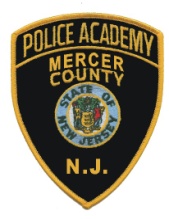 andEWING POLICE DEPARTMENTWILLBE CO-HOSTING:ICS- 200B: ICS For First Line Supervisors  Course Description: ICS 200 is designed to enable personnel to operate efficiently during an incident or event within the Incident Command System (ICS). ICS-200 provides training on and resources for personnel who are likely to assume a supervisory position within the ICS.                                         (Class size limited to 40 officers) 
 		Date:		May  29 & 30, 2019	Time:				Fee:		No Fee		Attire:		Business Casual or Uniform of the Day	Instructor(s):	Sergeant Scott Kivet (Robbinsville Police Department)				Sergeant Mike McMahon (West Windsor Police Department) 		Location:	Ewing Police Department 				2 Jake Garzio Drive 				Ewing, New Jersey 08628Register:	Complete this registration form and mail or fax to:At Engineering and Technology Building 1st Floor, Rm. 131(609) 584-2302 office(609) 584-2306 faxPlease print clearly or type below. (Make copies of this form for additional students)NAME:__________________________________________________RANK:______________________________DEPARTMENT:________________________________________PHONE #:______________________________ADDRESS:___________________________________________________________________________________APPROVED BY:______________________________________________                 _______________________			         (Chief or Designee)						(Date)